Группа «А»Группа «Б»Группа «В»Группа «Г»Полуфинал №1«Динамо» -  СШ №3-2 (ФК «Кострома») 1:0Полуфинал №2«Динамо 08» - «Юный Динамовец»  3:1Матч за 3 местоСШ №3-2 (ФК «Кострома») - «Юный Динамовец» 2:0Матч за 1 место«Динамо» - «Динамо 08» 6:0ИТОГИ:1 место «Динамо»2 место «Динамо 08»3 место СШ №3-2 (ФК «Кострома»)4 место «Юный Динамовец»НОМИНАЦИИ:Лучший вратарь: Акатов Иван (СШ №3-2 (ФК «Кострома»))Лучший защитник: Шатров Дмитрий («Динамо»)Лучший полузащитник: Смирнов Даниил («Динамо 08»)Лучший нападающий: Тренин Олег («Юный Динамовец»)Лучший игрок: Федотов Андрей («Динамо»)№Команда1234МячиОчкиМесто1«Динамо»г.Кострома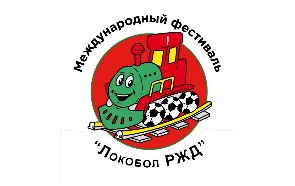 4:0__________314:0__________34:0__________322-0____229I2«Локомотив»г.Буй0:4__________02:1__________31:3__________03-8____-53III3СШг.Мантурово0:14__________01:2__________00:1__________01-17____-160IV4СШ №3(08)г.Кострома0:4__________03:1__________31:0__________34-5____-16II№Команда1234МячиОчкиМесто1СШ №3г.Кострома0:3__________05:0__________36:0__________311-3____86II2«Юный Динамовец»г.Кострома3:0__________34:0__________39:0__________316-0____169I3«Старт»г.Нерехта0:5__________00:4__________05:0__________35-9____-43III4ФК «Макарьев»г.Макарьев0:6__________00:9__________00:5__________00-20____-200IV№Команда1234МячиОчкиМесто1СШ №3-2 (ФК «Кострома») г.Кострома1:2__________03:1__________38:0__________312-3____96I2«Ротор»г.Волгореченск2:1__________30:3__________03:1__________35-5____06III3FC «Sokolov»п.Красное-на-Волге1:3__________03:0__________34:0__________38-3____56II4«Локомотив»г.Галич0:8__________01:3__________00:4__________01-15____-140IV№Команда1234МячиОчкиМесто1«Урожай»п.Караваево3:0__________35:0__________30:4__________08-4____46II2«Вымпел»г.Шарья0:3__________04:0__________30:2__________04-5____-13III3ДЮЦ«Ровесник»г.Кострома0:5__________00:4__________01:1__________11-10____-91IV4«Динамо»(08)г.Кострома4:0__________32:0__________31:1__________17-1____67I